Brazos Valley Groundwater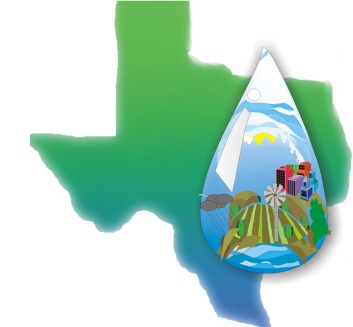 Conservation DistrictP.O. Box 528 · Hearne, TX 77859 · (979)279-9350           www.brazosvalleygcd.orgNotice is hereby given that the groundwater conservation districts located wholly or partially within Groundwater Management Area (GMA) 12, as designated by the Texas Water Development Board, consisting of the Post Oak Savannah Groundwater Conservation District (GCD), Fayette County GCD, Lost Pines GCD, Mid-East Texas GCD, and Brazos Valley GCD, will hold a Joint Planning meeting at 10:00 a.m. on Thursday, March 18, 2021. Notice is hereby given that, in accordance with Governor Abbott’s March 16, 2020, action to temporarily suspend certain provisions of the Texas Open Meetings Act, a Joint Planning Meeting will be held via telephone and video conference call beginning at 10:00 a.m. on March 18, 2021. Any member of the public who wishes to participate remotely may do so through the remote access options provided below.Please join the meeting from your computer, tablet or smartphone at: 
https://global.gotomeeting.com/join/400538117
You can also dial in using your phone:
United States: +1 (786) 535-3211 
Access Code: 400-538-117The subjects to be discussed or considered, or upon which any formal action may be taken, are as listed below. Items may or may not be taken in the same order as shown on this meeting notice.1. Invocation 	2. Pledge of Allegiance3. Call meeting to order and establish quorum4. Welcome and introductions5. Public Comment on Agenda Items6. Minutes of February 12, 2020 Groundwater Management Area 12 (GMA12) Meeting7. Update from Groundwater Conservation Districts (GCDs) of GMA 12 on joint planning, water level monitoring,     and compliance with Chapter 36.108, State Water Code8. Discussion of comments received from stakeholders9. Evaluation, discussion and consideration of past and future pumping scenarios using the Sparta/Queen     City/Carrizo-Wilcox Groundwater Availability Model (GAM) and results, including predicted water levels and     water budgets10. Consider Proposed DFCs for aquifers in GMA 12	(a) Sparta	(b) Queen City	(c) Carrizo	(d) Calvert Bluff	(e) Simsboro	(f) Hooper	(g) Yegua-Jackson	(h) Brazos River Alluvium11. Discussion and consideration of expressions of Desired Future Conditions and compatibility, including       acceptable variances in values between GCDs in GMA 1212. Discuss requirements of Chapter 36.108(d) in adopting Desired Future Conditions: (a) the feasibility of achieving the desired future conditions (b) any other information relevant to the specific DFCs13. Declaration of Non-Relevant aquifers by GCDs in GMA 12 for current round of joint planning14. Schedule and process moving forward for adoption of DFCs15. Public Comment on non-agenda items16. Update from Texas Water Development Board 17. Agenda items and Date for next meeting18. Adjourn							**Questions, requests for additional information, or comments concerning the subjects listed above may be submitted to the person posting this notice.Signed this 3rd day of March, 2021.Signed this 3rd day of March, 2021.Alan M. Day, General Manager, BVGCD112 W. 3rd Street, Hearne, Texas 77859Phone: 979-279-9350